Gemeinde Burgkirchen a.d.Alz							lfd. Nr. ___________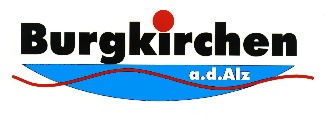 Landkreis AltöttingAnmeldung zur Nutzung der Blockhütte im HalsbachtalBitte ausfüllen und persönlich im Rathaus (Zi.Nr. 4) abgebenTermin:____________      Schlüsselübergabe am: ______________Bei Übergabe am Vortag fällt die komplette Nutzungsgebühr von 60,00 € an.Die Nutzungsgebühr bezahlen Sie bitte beim Hüttenwart und hinterlegen dort die Kaution in Höhe von 200,-- €.Bei falschen Angaben bei der Anmeldung (z.B. Veranstalter) sowie bei Verstößen gegen diese Richtlinien bzw. die Hausordnung kann ein Ausschluss von der Nutzung von bis zu 3 Jahren erfolgen. Je nach Schwere des Verstoßes wird die Kaution auch in voller Höhe einbehalten.Die Kosten für notwendige Reparaturen, Reinigungs- und sonstige Arbeiten sind zusätzlich in voller Höhe zu erstatten.Den Berechtigungsschein und die Richtlinien für die Nutzung der Hütte habe ich bei der Anmeldung im Rathaus erhalten! Burgkirchen a.d.Alz, _________________		_________________________________________                                 (Datum) 				(Unterschrift)Bearbeitungsvermerk: Termin eingetragen, Mitteilung an Herrn Sammer, Unterlagen ausgehändigt      _______________________________VeranstalterAnmeldeterminZuständiger für die AnmeldungNutzungsgebühr*Verein, Verband bzw. Institution mit Sitz in BurgkirchenAnmeldung ab 01.01.Anmeldung durch den Vorstand oder Abteilungsleiter60,00 €Betrieb mit Sitz in BurgkirchenAnmeldung ab 01.02.Anmeldung durch den Betriebsinhaber oder Beauftragten60,00 €Private Gruppe aus Burgkirchen Anmeldung ab 01.02.Anmeldung durch den Verantwortlichen60,00 €Behörde bzw. Institution mit Sitz im LandkreisAnmeldung ab 01.05.Anmeldung durch den Vorstand oder Abteilungsleiter60,00 €Auswärtige Vereine bzw. private Gruppen Anmeldung ab 01.05.Anmeldung durch den Vorstand oder den Verantwortlichen60,00 €Bezeichnung des Vereines / Betriebes / Behörde / private Gruppe: ________________________________________________________________________________________Verantwortlicher: _______________________________________________________________________________________(Name, Vorname, Anschrift, Tel./HandyNr.)Art der Veranstaltung:____________________________________________________ voraussichtliche Personenzahl  ________